Preisblatt für Messstellenbetrieb Strom für
moderne Messeinrichtungen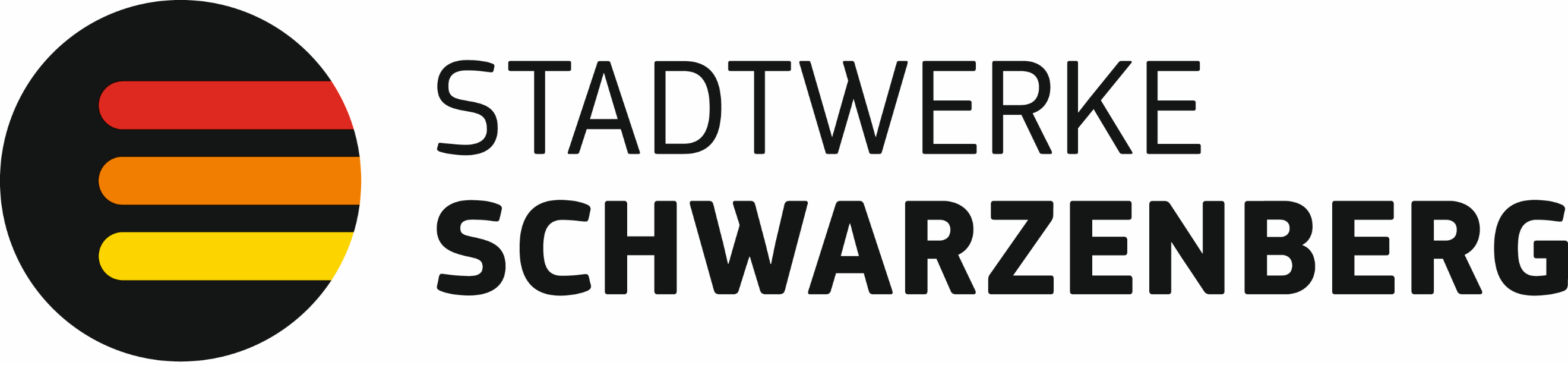 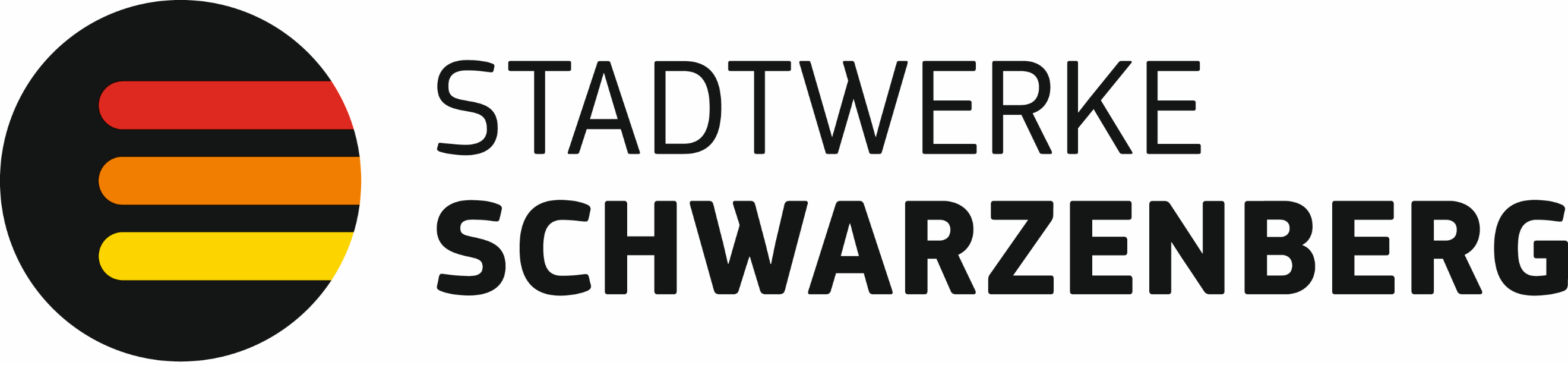 (gültig ab 01.01.2024)StandardleistungenDas Messtellenbetriebsgesetz (MsbG) sieht für grundzuständige Messstellenbetreiber folgende Preisobergrenzen für den Messstellenbetrieb vor:Der Preis beinhaltet die jährliche Bereitstellung der Messwerte ohne Preiskomponenten für Zusatzleistungen. Die moderne Messeinrichtung an der Messlokation des Kunden dient zur Ermittlung der entnommenen und eingespeisten Energiemengen. Die erfassten Werte dienen der Abrechnung des Netzentgeltes und der Energiemengenbilanzierung gegenüber den betreffenden Marktpartnern. Die moderne Messeinrichtung muss den eichgesetzlichen Vorschriften genügen. Sie steht im Eigentum der Stadtwerke Schwarzenberg GmbH (SWSZB).Der Zyklus der Messung ist vom Messstellenbetreiber festgelegt.Die Standardleistung umfasst die Durchführung des Messstellenbetriebs gemäß § 3 MsbG. Sie beinhaltet den Einbau, den Betrieb und die Wartung der modernen Messeinrichtung sowie die eichrechtskonforme Messung der entnommenen, verbrauchten und eingespeisten Energiemengen einschließlich der Messwertaufbereitung. Die Standardleistung beinhaltet weiterhin die form- und fristgerechte Datenübertragung der jährlichen Jahresarbeitswerte im Turnus des Messstellenbetreibers der SWSZB.ZusatzleistungenDerzeit werden folgende Zusatzleistungen gemäß § 34 Abs. 3 MsbG angeboten:Bei Bedarf an weiteren Zusatzleistungen können Sie sich gern mit uns in Verbindung setzen. Ein entsprechendes Produkt wird dann für Sie kalkuliert und anschließend diskriminierungsfrei allen Marktpartnern angeboten.Letztverbraucher, Anlagenbetreiber gemäß 
§ 2 Nr. 1 MsbGMessstellenbetrieb in €/Jahr je MesslokationMessstellenbetrieb in €/Jahr je MesslokationLetztverbraucher, Anlagenbetreiber gemäß 
§ 2 Nr. 1 MsbGnetto1brutto2Moderne Messeinrichtung16,8120,00Zusatzleistungenin €/Jahr je Messlokationin €/Jahr je MesslokationZusatzleistungennetto1brutto2Wandler Niederspannung22,1026,30Tarifschaltgerät13,5116,08Weitere Zusatzleistungenin €/Vorgangin €/VorgangWeitere Zusatzleistungennetto1brutto2Änderung der Schaltzeiten am Tarifschaltgerät34,7041,29Zusätzliche Messwerterfassung1,952,32Mahnung2,553Nachinkasso35,003